Σέρρες, ……………………........ΤΜΗΜΑ ΜΗΧΑΝΟΛΟΓΩΝ ΜΗΧΑΝΙΚΩΝ ΔΙ.ΠΑ.Ε.ΠΡΟΣΧΕΔΙΟ ΔΙΔΑΚΤΟΡΙΚΗΣ ΔΙΑΤΡΙΒΗΣΟδηγίες προς Υποψηφίους: Το κείμενο της παρακάτω ερευνητικής πρότασης δεν θα πρέπει να ξεπερνά τις δέκα (10) σελίδες (με τη βιβλιογραφία). To κείμενο θα πρέπει να ακολουθεί το πρότυπο συγγραφής παραπομπών και βιβλιογραφίας του Πανεπιστημίου του Chicago (17η Έκδοση, 2017). Γενικές ΠληροφορίεςΑνάλυση της Ερευνητικής Περιοχής Στην ενότητα αυτή ο υποψήφιος/α αναλύει το υπάρχον καθεστώς και τα ανοικτά επιστημονικά ερωτήματα που επικρατούν στην ευρύτερη ερευνητική περιοχή στην οποία προτίθεται να εκπονήσει τη Διατριβή του.……………………………………………………………………………………………………………………………………………………………………………………………………………………………………………………………………………………………………………………………………………………………………………………………………………………………………………………………………………………………………………………………………………………………………………………………………………………………………………………………………………………………………………………………………………………………………………………………………………………………………………………………………………………………………………………………Θεωρητικό Πλαίσιο και Στόχοι της ΔιατριβήςΣτην ενότητα αυτή ο υποψήφιος/α παρουσιάζει το ερευνητικό πρόβλημα το οποίο προτίθεται να μελετήσει στην προτεινόμενη Διατριβή, αναλύοντας το αντίστοιχο θεωρητικό υπόβαθρο και τα αναμενόμενα ερευνητικά αποτελέσματα τα οποία δύνανται να προκύψουν από τους στόχους της Διατριβής. ……………………………………………………………………………………………………………………………………………………………………………………………………………………………………………………………………………………………………………………………………………………………………………………………………………………………………………………………………………………………………………………………………………………………………………………………………………………………………………………………………………………………………………………………………………………………………………………………………………………………………………………………………………………………………………………………Προτεινόμενη ΜεθοδολογίαΣτην ενότητα αυτή ο/η υποψήφιος/α περιγράφει τη μεθοδολογία που αναμένεται να ακολουθήσει για την επίτευξη των ερευνητικών στόχων της προτεινόμενης Διατριβής, καθώς επίσης και τα συγκεκριμένα εργαλεία που προτίθεται να χρησιμοποιήσει.  ……………………………………………………………………………………………………………………………………………………………………………………………………………………………………………………………………………………………………………………………………………………………………………………………………………………………………………………………………………………………………………………………………………………………………………………………………………………………………………………………………………………………………………………………………………………………………………………………………………………………………………………………………………………………………………………………Αναμενόμενη Συνεισφορά στην ΕπιστήμηΣτην ενότητα αυτή ο/η υποψήφιος/α παρουσιάζει την αναμενόμενη συνεισφορά της προτεινόμενης Διατριβής στην εξέλιξη της επιστήμης και της γνώσης, όσον αφορά στην προτεινόμενη επιστημονική περιοχή.……………………………………………………………………………………………………………………………………………………………………………………………………………………………………………………………………………………………………………………………………………………………………………………………………………………………………………………………………………………………………………………………………………………………………………………………………………………………………………………………………………………………………………………………………………………………………………………………………………………………………………………………………………………………………………………………Συναφής ΒιβλιογραφίαΣτην ενότητα αυτή ο/η υποψήφιος/α παραθέτει ένα αντιπροσωπευτικό δείγμα της ήδη υπάρχουσας βιβλιογραφίας, της συναφούς με το θέμα της προτεινόμενης Διατριβής.……………………………………………………………………………………………………………………………………………………………………………………………………………………………………………………………………………………………………………………………………………………………………………………………………………………………………………………………………………………………………………………………………………………………………………………………………………………………………………………………………………………………………………………………………………………………………………………………………………………………………………………………………………………………………………………………Περίληψη στην Ελληνική Γλώσσα (έως 250 λέξεις)……………………………………………………………………………………………………………………………………………………………………………………………………………………………………………………………………………………………………………………………………………………………………………………………………………………………………………………………………………………………………………………………………………………………………………………………………………………………………………………………………………………………………………………………………………………………………………………………………………………………………………………………………………………………………………………………Περίληψη στην Αγγλική Γλώσσα (έως 250 λέξεις)……………………………………………………………………………………………………………………………………………………………………………………………………………………………………………………………………………………………………………………………………………………………………………………………………………………………………………………………………………………………………………………………………………………………………………………………………………………………………………………………………………………………………………………………………………………Ο/Η Υποψήφιος/α(υπογραφή)(ονοματεπώνυμο)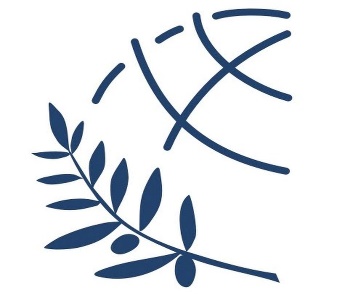 ΔΙΕΘΝΕΣ ΠΑΝΕΠΙΣΤΗΜΙΟ ΤΗΣ ΕΛΛΑΔΟΣ,ΠΑΝΕΠΙΣΤΗΜΙΟΥΠΟΛΗ ΣΕΡΡΩΝΕΛΛΗΝΙΚΗ ΔΗΜΟΚΡΑΤΙΑΔΙΕΘΝΕΣ ΠΑΝΕΠΙΣΤΗΜΙΟΤΗΣ ΕΛΛΑΔΟΣΣΧΟΛΗ ΜΗΧΑΝΙΚΩΝΤΜΗΜΑ ΜΗΧΑΝΟΛΟΓΩΝ ΜΗΧΑΝΙΚΩΝΟνοματεπώνυμο Υποψηφίου Διδάκτορα:Ονοματεπώνυμο Επιβλέποντα Καθηγητή:Προσδιορισμός Ερευνητικής Περιοχής: